7 мая ученики и учителя приняли участие в мероприятии, посвященном открытию памятного креста  "В память о погибших, умерших от ран и болезней, захороненных на ж.д.ст. Овинище в годы Великой Отечественной войны 1941-1945 г.г."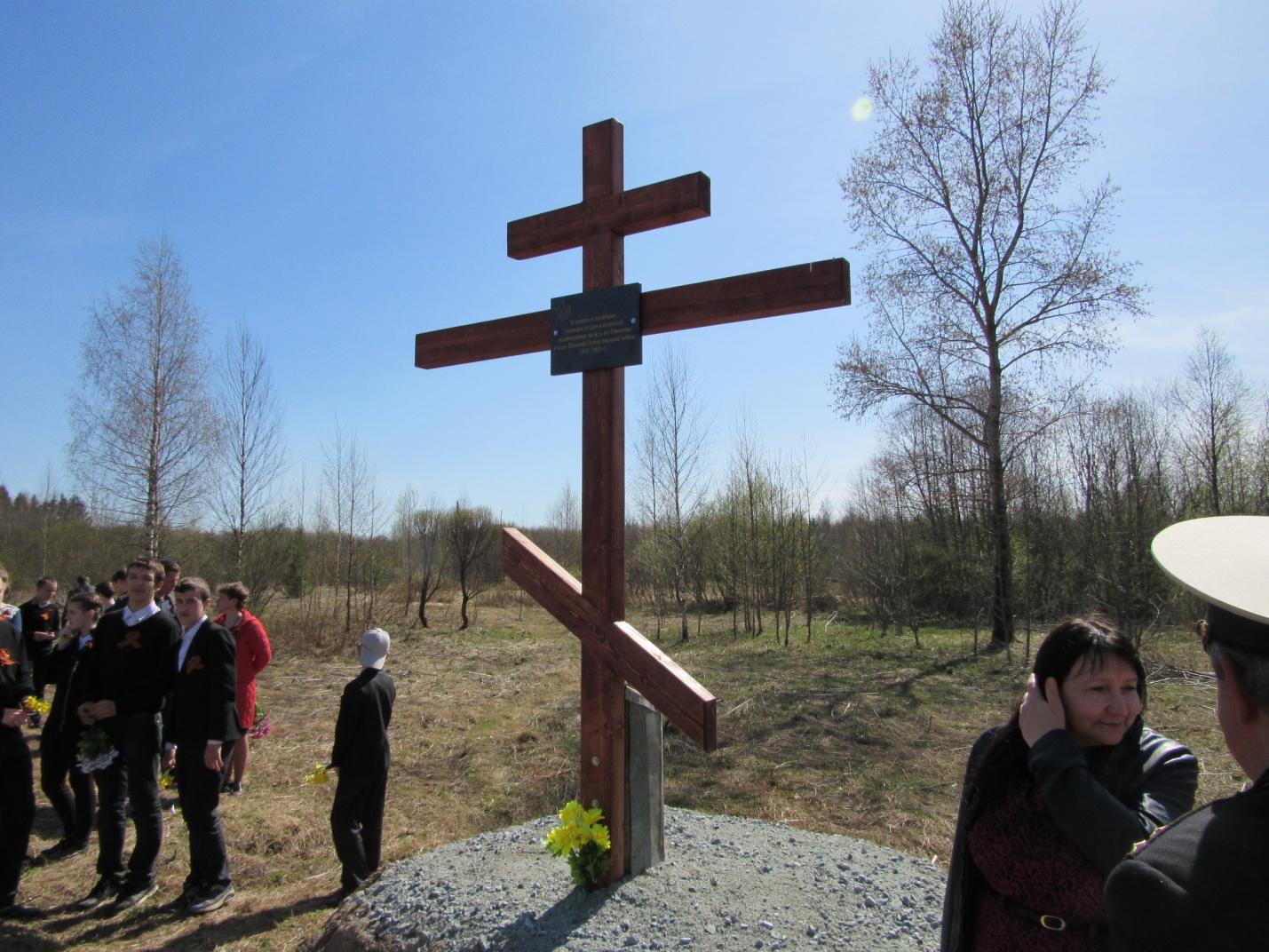 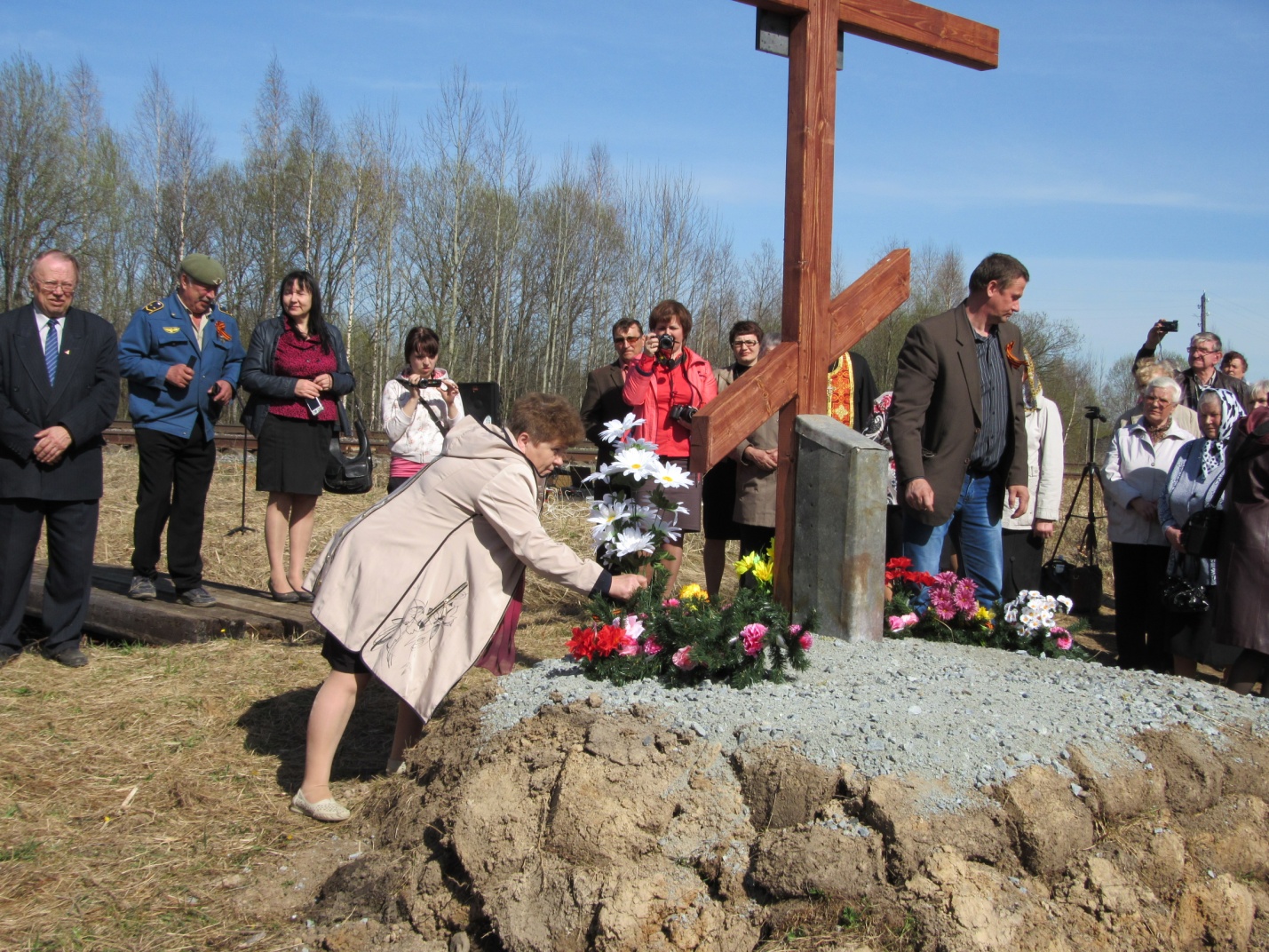 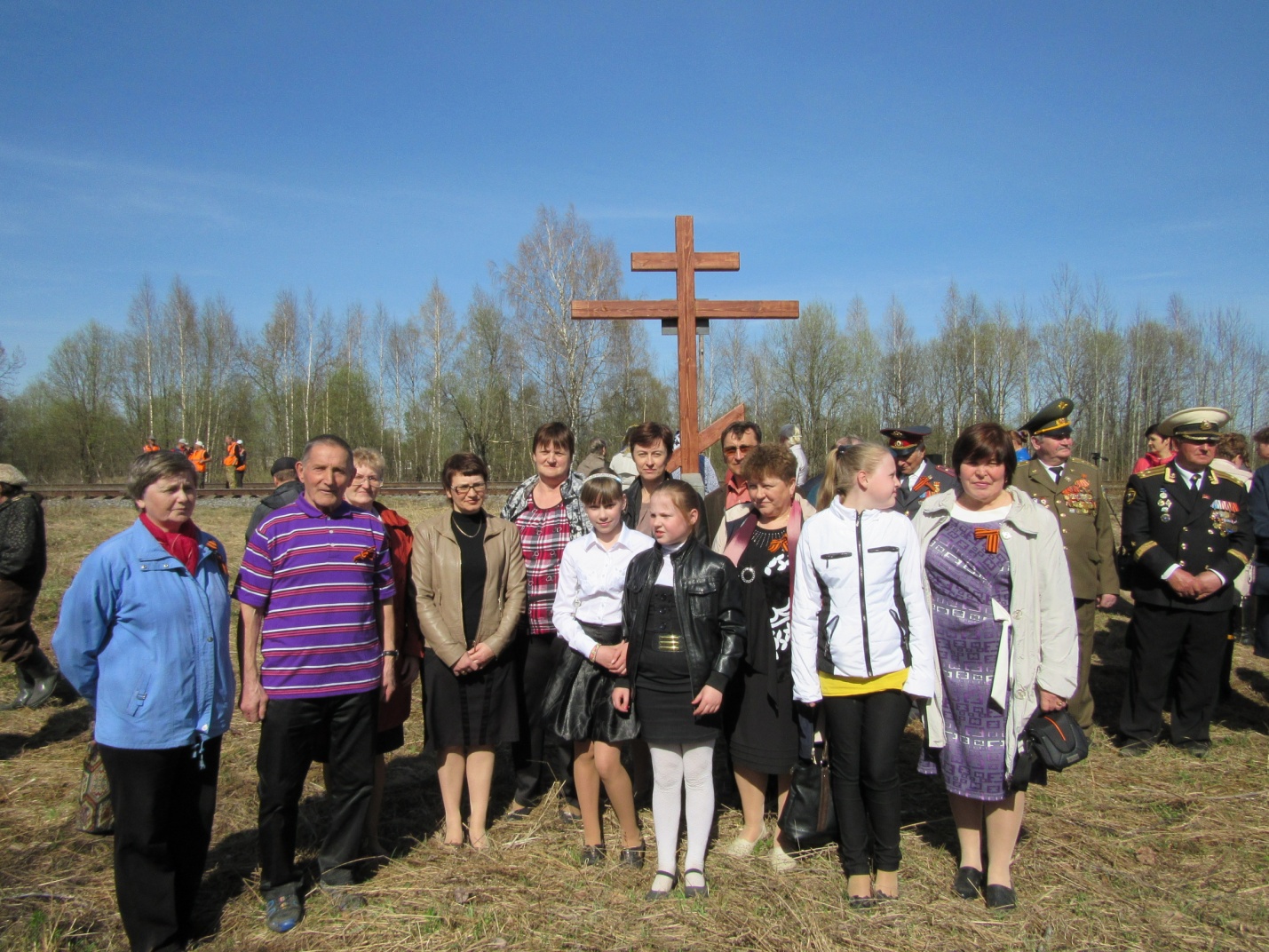 